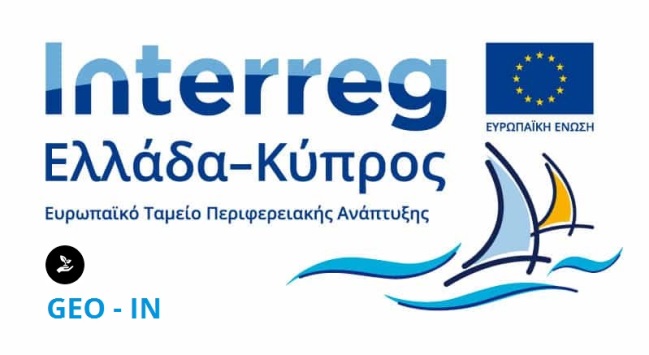 ΔΗΜΟΣ ΣΗΤΕΙΑΣ: ΔΗΜΙΟΥΡΓΙΑ ΚΕΝΤΡΟΥ ΕΝΗΜΕΡΩΣΗΣ ΓΕΩΠΑΡΚΟΥ ΣΗΤΕΙΑΣ ΣΤΑ ΜΕΣΑ ΜΟΥΛΙΑΝΑ (ΘΕΣΗ «ΚΕΦΑΛΟΒΡΥΣΙ»).(4.2.4)ΠΡΟΣΚΛΗΣΗ ΕΚΔΗΛΩΣΗΣ ΕΝΔΙΑΦΕΡΟΝΤΟΣ ΓΙΑ ΤΗΝ ΠΡΟΜΗΘΕΙΑΚΑΙ ΤΟΠΟΘΕΤΗΣΗ ΥΛΙΚΩΝ ΓΙΑ ΤΗΝ  ΣΥΝΤΗΡΗΣΗ ΕΠΙΣΚΕΥΗ ΚΤΙΡΙΟΥ ΤΟΥ ΔΗΜΟΥ ΓΙΑ ΔΗΜΙΟΥΡΓΙΑ ΚΕΝΤΡΟΥ ΕΝΗΜΕΡΩΣΗΣ ΓΕΩΠΑΡΚΟΥ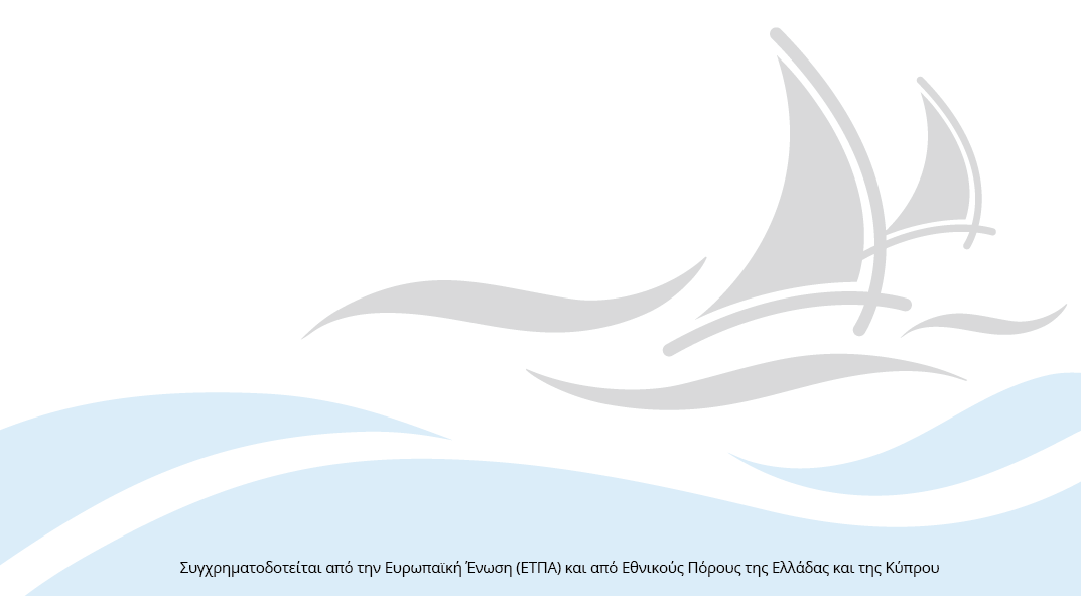 ΜΕΛΕΤΗ : 40/19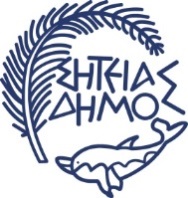 ΚΑ:70-6261.001  ΟΜΑΔΑ Α.      ΥΛΙΚΑ ΣΥΝΤΗΡΗΣΗΣ ΥΠΟΔΟΜΩΝ ΚΤΙΡΙΟΥ ( 26.800,00€)CPV 31527300-9 Φωτιστικά κατοικιών, 03419100-1προιόντα ξυλείας, 31500000-1  Φωτιστικός εξοπλισμός και ηλεκτρικοί λαμπτήρες,   45223822-4 προκατασκευασμένα στοιχεία, 44112200-0 επενδύσεις δαπέδων, 44820000-4 βερνίκια, 44221000-5 παράθυρα πόρτες και συναφή είδη, 44111520-2 θερμομονωτικά υλικά, 39141000-2επιπλα κουζίνας, 44520000-1κλειδαριές κλειδιά και μεντεσέδες, 31680000-6 προμήθεια ηλεκτρικών ειδών και εξαρτημάτων, 44115210-4 υλικά υδραυλικών εγκαταστάσεων   KA:70-7135.006   ΟΜΑΔΑ Β.          ΕΞΟΠΛΙΣΜΟΣ ΚΤΙΡΙΟΥ  ( 8.200,00€ )CPV – 32320000-2  Τηλεοπτικός & οπτικοακουστικός εξοπλισμός  , 30213000-5   Προσωπικοί ηλεκτρονικοί υπολογιστές, 39113000-7 ποικίλα καθίσματα και καρέκλες, 39121200-8 τραπέζια, 39113300-0 πάγκοι-καθίσματαΠΕΡΙΕΧΟΜΕΝΑ:Α. Τεχνική έκθεση Β. Τεχνική Περιγραφή Γ. Ενδεικτικός προϋπολογισμόςΔ. Συγγραφή ΥποχρεώσεωνΔΗΜΟΣ ΣΗΤΕΙΑΣ: ΔΗΜΙΟΥΡΓΙΑ ΚΕΝΤΡΟΥ ΕΝΗΜΕΡΩΣΗΣ ΓΕΩΠΑΡΚΟΥ ΣΗΤΕΙΑΣ ΣΤΑ ΜΕΣΑ ΜΟΥΛΙΑΝΑ (ΘΕΣΗ «ΚΕΦΑΛΟΒΡΥΣΙ»).(4.2.4)ΠΡΟΣΚΛΗΣΗ ΕΚΔΗΛΩΣΗΣ ΕΝΔΙΑΦΕΡΟΝΤΟΣ ΓΙΑ ΤΗΝ ΠΡΟΜΗΘΕΙΑΚΑΙ ΤΟΠΟΘΕΤΗΣΗ ΥΛΙΚΩΝ ΓΙΑ ΤΗΝ  ΣΥΝΤΗΡΗΣΗ ΕΠΙΣΚΕΥΗ ΚΤΙΡΙΟΥ ΤΟΥ ΔΗΜΟΥ ΓΙΑ ΔΗΜΙΟΥΡΓΙΑ ΚΕΝΤΡΟΥ ΕΝΗΜΕΡΩΣΗΣ ΓΕΩΠΑΡΚΟΥΤΕΧΝΙΚΗ  ΕΚΘΕΣΗ Α. TEXNIKH ΕΚΘΕΣΗΠΡΟΜΗΘΕΙΑΣ ΥΛΙΚΩΝ ΓΙΑ ΤΗ «ΣΥΝΤΗΡΗΣΗ ΕΠΙΣΚΕΥΗ ΚΤΙΡΙΟΥ ΤΟΥ ΔΗΜΟΥ ΓΙΑ ΔΗΜΙΟΥΡΓΙΑ ΚΕΝΤΡΟΥ ΕΝΗΜΕΡΩΣΗΣ ΓΕΩΠΑΡΚΟΥ Του Παραδοτέου 4.2.4. ΔΗΜΙΟΥΡΓΙΑ ΚΕΝΤΡΟΥ ΕΝΗΜΕΡΩΣΗΣ ΓΕΩΠΑΡΚΟΥ ΣΗΤΕΙΑΣ ΣΤΑ ΜΕΣΑ ΜΟΥΛΙΑΝΑ (ΘΕΣΗ «ΚΕΦΑΛΟΒΡΥΣΙ»),  της  Πράξης ¨ΓΕΩΤΟΥΡΙΣΜΟΣ ΣΤΑ ΝΗΣΙΩΤΙΚΑ ΓΕΩΠΑΡΚΑ – GEOTOURISM IN INSULAR GEOPARKS¨ και Ακρωνύμιο GEO-IN του Προγράμματος  Συνεργασίας INTERREG V-A Ελλάδα – Κύπρος 2014-2020», τα οποία έχει αναλάβει ο Δήμος Σητείας ως Δικαιούχος 2Η παρούσα Τεχνική περιγραφή αφορά τη δημιουργία κέντρου ενημέρωσης του θεσμοθετημένου Γεωπάρκου Σητείας στη θέση «Κεφαλοβρύσι» Μέσα Μουλιανών, σε υφιστάμενο Δημοτικό κτίριο το οποίο μέχρι προ 3ετίας περίπου είχε τη χρήση αναψυκτηρίου – καφενείου – ταβέρνας. Το κτίριο έχει φέροντα οργανισμό, περιμετρικούς τοίχους, κουφώματα και στέγη από ξύλο, ενώ τα εσωτερικά του χωρίσματα είναι από επιχρισμένη οπτοπλινθοδομή. Τα δάπεδα είναι – στην κυρίως αίθουσα – από κεραμικά πλακίδια, ενώ στην κουζίνα και στις τουαλέτες (2 τον αριθμό με προθάλαμο) υπάρχουν επιστρώσεις και επενδύσεις με πλακίδια πορσελάνης.Στο σανίδωμα της ξύλινης στέγης έχουν επιστρωθεί (ως υγρομόνωση) φύλλα από ελαστομερή μεμβράνη οπλισμένη με πολυεστερικό πλέγμα και με επικάλυψη ορυκτών ψηφίδων, ενώ η κυρίως αίθουσα διαθέτει ένα μεγάλο πέτρινο τζάκι – παραστιά. Η θέση του κτίσματος (και του περιβάλλοντα αυτού χώρου) είναι μοναδική, μέσα σε πλατανόδασος και δίπλα στο ομώνυμο ρυάκι – πηγή και αποτελεί στην ουσία το τέρμα ενός φυσιολατρικού μονοπατιού (το οποίο επίσης απαιτεί συντήρηση) που ξεκινά από την πλατεία των Μέσα Μουλιανών. Το κτίριο κατασκευάστηκε στα τέλη της 10ετίας του ’80 και από τότε έχει δεχθεί συντηρήσεις και βελτιώσεις τόσο από την πρώην κοινότητα Μέσα Μουλιανών και μετέπειτα το Δήμο Σητείας, όσο και από τους κατά καιρούς ενοικιαστές του. Σήμερα η κατάσταση του κτιρίου είναι γενικά καλή, πλην όμως για τη χρήση που προτείνεται απαιτούνται παρεμβάσεις όπως αυτές περιγράφονται στον παρακάτω πίνακα: Η συνολική δαπάνη για όλες τις αναγκαίες  προμήθειες, προ εκτιμάται ότι θα ανέλθει στο ποσό των 35.000,00 € με Φ.Π.Α.  και θα καλυφθεί από τους παρακάτω κωδικούς του προϋπολογισμού.1.	ΚΑ:70-6261.001  Συντήρηση επισκευή κτιρίου του Δήμου για δημιουργία κέντρου ενημέρωσης γεωπάρκου στα πλαίσια της δράσης : ΓΕΩΤΟΥΡΙΣΜΌΣ ΣΤΑ ΝΗΣΙΩΤΙΚΑ ΓΕΩΠΑΡΚΑ- GEOTURISM IN INSULAR GEOPARKS-GEO IN.   26.800,00€2.	KA:70-7135.006   Προμήθεια εξοπλισμού του κέντρου ενημέρωσης γεωπάρκου  στα πλαίσια της       δράσης : ΓΕΩΤΟΥΡΙΣΜΌΣ ΣΤΑ ΝΗΣΙΩΤΙΚΑ ΓΕΩΠΑΡΚΑ- GEOTURISM IN INSULAR GEOPARKS-GEO IN.    8.200,00€Η παραπάνω προμήθεια θα ανατεθεί σύμφωνα με τις διατάξεις του 4412/16 με συνοπτικό διαγωνισμό και κριτήριο κατακύρωσης την συμφερότερη από οικονομικής άποψης προσφορά μόνο βάση τιμής ,ανά ομάδα ειδών.Σητεία 03/04/2019                       ΘΕΩΡΗΘΗΚΕ                                                              ΣΥΝΤΑΧΘΗΚΕ                   Τσουκνάκης Νικόλαος                                                Τηνιακός Ιωσήφ                  Πολιτικός Μηχανικός ΕΜΠ                                         Μηχ/γος Μηχανικός ΤΕΔΗΜΟΣ ΣΗΤΕΙΑΣ: ΔΗΜΙΟΥΡΓΙΑ ΚΕΝΤΡΟΥ ΕΝΗΜΕΡΩΣΗΣ ΓΕΩΠΑΡΚΟΥ ΣΗΤΕΙΑΣ ΣΤΑ ΜΕΣΑ ΜΟΥΛΙΑΝΑ (ΘΕΣΗ «ΚΕΦΑΛΟΒΡΥΣΙ»).(4.2.4)ΠΡΟΣΚΛΗΣΗ ΕΚΔΗΛΩΣΗΣ ΕΝΔΙΑΦΕΡΟΝΤΟΣ ΓΙΑ ΤΗΝ ΠΡΟΜΗΘΕΙΑΚΑΙ ΤΟΠΟΘΕΤΗΣΗ ΥΛΙΚΩΝ ΓΙΑ ΤΗΝ  ΣΥΝΤΗΡΗΣΗ ΕΠΙΣΚΕΥΗ ΚΤΙΡΙΟΥ ΤΟΥ ΔΗΜΟΥ ΓΙΑ ΔΗΜΙΟΥΡΓΙΑ ΚΕΝΤΡΟΥ ΕΝΗΜΕΡΩΣΗΣ ΓΕΩΠΑΡΚΟΥΤΕΧΝΙΚΗ  ΠΕΡΙΓΡΑΦΗ Β. TEXNIKH ΠΕΡΙΓΡΑΦΗ ΠΡΟΜΗΘΕΙΑΣ ΥΛΙΚΩΝ ΓΙΑ ΤΗ «ΣΥΝΤΗΡΗΣΗ ΕΠΙΣΚΕΥΗ ΚΤΙΡΙΟΥ ΤΟΥ ΔΗΜΟΥ ΓΙΑ ΔΗΜΙΟΥΡΓΙΑ ΚΕΝΤΡΟΥ ΕΝΗΜΕΡΩΣΗΣ ΓΕΩΠΑΡΚΟΥΤου Παραδοτέου 4.2.4. ΔΗΜΙΟΥΡΓΙΑ ΚΕΝΤΡΟΥ ΕΝΗΜΕΡΩΣΗΣ ΓΕΩΠΑΡΚΟΥ ΣΗΤΕΙΑΣ ΣΤΑ ΜΕΣΑ ΜΟΥΛΙΑΝΑ (ΘΕΣΗ «ΚΕΦΑΛΟΒΡΥΣΙ»),  τους  Πράξης ¨ΓΕΩΤΟΥΡΙΣΜΟΣ ΣΤΑ ΝΗΣΙΩΤΙΚΑ ΓΕΩΠΑΡΚΑ – GEOTOURISM IN INSULAR GEOPARKS¨ και Ακρωνύμιο GEO-IN του Προγράμματος  Συνεργασίας INTERREG V-A Ελλάδα – Κύπρος 2014-2020», τα οποία έχει αναλάβει ο Δήμος Σητείας ως Δικαιούχος 2ΟΜΑΔΑ  Α  ( ΥΛΙΚΑ ΣΥΝΤΗΡΗΣΗΣ ΥΠΟΔΟΜΩΝ ΚΤΙΡΙΟΥ)ΟΜΑΔΑ  Β    (   ΕΞΟΠΛΙΣΜΟΣ ΚΤΙΡΙΟΥ )     Όλα τα παραπάνω υλικά θα είναι σύμφωνα με τους ευρωπαϊκές προδιαγραφές και τους εθνικές προδιαγραφές.Θα συνοδεύονται από τα αντίστοιχα επίσημα φυλλάδια των χαρακτηριστικών τους (prospectus), ή όπου δεν υπάρχουν με υπεύθυνη δήλωση του προμηθευτή θα δηλώνονται  τα τεχνικά χαρακτηριστικά των προσφερόμενων ειδών.  Για όλα τα είδη θα δοθεί υπεύθυνη δήλωση που θα εγγυάται την καλή τοποθέτηση και λειτουργία για δύο έτη τουλάχιστον, ανεξάρτητα από την τυχόν εργοστασιακή εγγύηση του προϊόντος. H τοποθέτησή τους όπου απαιτείται θα γίνει με ευθύνη του αναδόχου σύμφωνα με όλους τους κανόνες ασφαλείας και τεχνικής. Σητεία 03/04/2019                       ΘΕΩΡΗΘΗΚΕ                                                                  ΣΥΝΤΑΧΘΗΚΕ                   Τσουκνάκης Νικόλαος                                                   Τηνιακός Ιωσήφ                  Πολιτικός Μηχανικός ΕΜΠ                                         Μηχ/γος Μηχανικός ΤΕΔΗΜΟΣ ΣΗΤΕΙΑΣ: ΔΗΜΙΟΥΡΓΙΑ ΚΕΝΤΡΟΥ ΕΝΗΜΕΡΩΣΗΣ ΓΕΩΠΑΡΚΟΥ ΣΗΤΕΙΑΣ ΣΤΑ ΜΕΣΑ ΜΟΥΛΙΑΝΑ (ΘΕΣΗ «ΚΕΦΑΛΟΒΡΥΣΙ»).(4.2.4)ΠΡΟΣΚΛΗΣΗ ΕΚΔΗΛΩΣΗΣ ΕΝΔΙΑΦΕΡΟΝΤΟΣ ΓΙΑ ΤΗΝ ΠΡΟΜΗΘΕΙΑΚΑΙ ΤΟΠΟΘΕΤΗΣΗ ΥΛΙΚΩΝ ΓΙΑ ΤΗΝ  ΣΥΝΤΗΡΗΣΗ ΕΠΙΣΚΕΥΗ ΚΤΙΡΙΟΥ ΤΟΥ ΔΗΜΟΥ ΓΙΑ ΔΗΜΙΟΥΡΓΙΑ ΚΕΝΤΡΟΥ ΕΝΗΜΕΡΩΣΗΣ ΓΕΩΠΑΡΚΟΥΕΝΔΕΙΚΤΙΚΟΣ ΠΡΟΫΠΟΛΟΓΙΣΜΟΣ Γ. ΕΝΔΕΙΚΤΙΚΟΣ ΠΡΟΫΠΟΛΟΓΙΣΜΟΣΣητεία 03/04/2019                     ΘΕΩΡΗΘΗΚΕ                                                                  ΣΥΝΤΑΧΘΗΚΕ                   Τσουκνάκης Νικόλαος                                                   Τηνιακός Ιωσήφ                  Πολιτικός Μηχανικός ΕΜΠ                                         Μηχ/γος Μηχανικός ΤΕ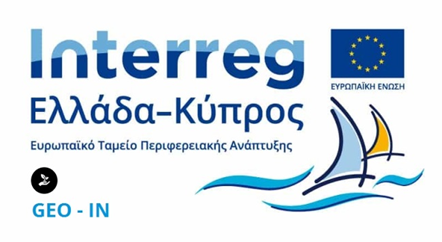 ΔΗΜΟΣ ΣΗΤΕΙΑΣ: ΔΗΜΙΟΥΡΓΙΑ ΚΕΝΤΡΟΥ ΕΝΗΜΕΡΩΣΗΣ ΓΕΩΠΑΡΚΟΥ ΣΗΤΕΙΑΣ ΣΤΑ ΜΕΣΑ ΜΟΥΛΙΑΝΑ (ΘΕΣΗ «ΚΕΦΑΛΟΒΡΥΣΙ»).(4.2.4)ΠΡΟΣΚΛΗΣΗ ΕΚΔΗΛΩΣΗΣ ΕΝΔΙΑΦΕΡΟΝΤΟΣ ΓΙΑ ΤΗΝ ΠΡΟΜΗΘΕΙΑΚΑΙ ΤΟΠΟΘΕΤΗΣΗ ΥΛΙΚΩΝ ΓΙΑ ΤΗΝ  ΣΥΝΤΗΡΗΣΗ ΕΠΙΣΚΕΥΗ ΚΤΙΡΙΟΥ ΤΟΥ ΔΗΜΟΥ ΓΙΑ ΔΗΜΙΟΥΡΓΙΑ ΚΕΝΤΡΟΥ ΕΝΗΜΕΡΩΣΗΣ ΓΕΩΠΑΡΚΟΥΣΥΓΓΡΑΦΗ ΥΠΟΧΡΕΩΣΕΩΝΔ. ΣΥΓΓΡΑΦΗ ΥΠΟΧΡΕΩΣΕΩΝΆρθρο 1 ο  : Αντικείμενο της προμήθειαςΑντικείμενο της παρούσας συγγραφής είναι ο καθορισμός των όρων βάσει των  οποίων  θα υλοποιηθεί η προμήθεια για τη Δημιουργία Κέντρου Ενημέρωσης Γεωπάρκου Σητείας στα Μέσα Μουλιανά (θέση «Κεφαλοβρύσι»), στα πλαίσια του έργου  «Συντήρηση επισκευή κτιρίου του Δήμου για δημιουργία κέντρου ενημέρωσης γεωπάρκου στα πλαίσια της δράσης : ΓΕΩΤΟΥΡΙΣΜΌΣ ΣΤΑ ΝΗΣΙΩΤΙΚΑ ΓΕΩΠΑΡΚΑ- GEOTURISM IN INSULAR GEOPARKS-GEO IN.» του Προγράμματος  Συνεργασίας INTERREG V-A Ελλάδα – Κύπρος 2014-2020», τα οποία έχει αναλάβει ο Δήμος Σητείας ως Δικαιούχος 2Άρθρο 2 ο : Ισχύουσες διατάξειςΗ διενέργεια της προμήθειας γίνεται σύμφωνα με τις κάτωθι διατάξεις:α) Τις διατάξεις του Ν. 3463/06 (Δ.Κ.Κ.)β) Τις διατάξεις του άρθρου 58 του Ν. 3852/2010 γ) Τις διατάξεις του Ν. 4412/2016 και ιδιαιτέρως των άρθρων 116,117 και 120δ) Τις εξασφαλισμένες πιστώσεις του προϋπολογισμού τρέχοντος έτους του Δήμου Άρθρο 3ο Τρόπος εκτέλεσης της προμήθειαςΗ εκτέλεση της προμήθειας και τοποθέτησης  αυτής θα πραγματοποιηθεί με συνοπτικό διαγωνισμό με κριτήριο κατακύρωσης την πλέον συμφέρουσα από οικονομική άποψη προσφορά αποκλειστικά βάσει τιμής (χαμηλότερη τιμή) για το σύνολο των ειδών της προμήθειας ανά ομάδα , τοποθετημένα  σε οικονομικό φορέα, φυσικό ή νομικό πρόσωπο, για το οποίο δεν συντρέχουν οι λόγοι αποκλεισμού από διαδικασίες σύναψης δημοσίων συμβάσεων των παραγράφων 1 & 2 του άρθ. 73 του Ν. 4412/16 και πληρούν τα κριτήρια επιλογής της παρ. 1α του αρθ. 75 του ίδιου Νόμου. Άρθρο 4ο:  Τεχνική προσφοράΥπεύθυνη δήλωση του Ν. 1599/86, στην οποία θα δηλώνεται ότι:Έλαβαν γνώση των όρων της διακήρυξης των σχετικών με αυτή διατάξεων και των τεχνικών προδιαγραφών της 11/2019 τεχνικής μελέτης και ότι τους αποδέχονται πλήρως και ανεπιφύλακτα.Αναλαμβάνουν μαζί με την προμήθεια των υλικών και την τοποθέτησή τους στα σημεία που θα υποδείξει η αρμόδια υπηρεσία του Δήμου.Στη τιμή της προσφοράς του αναδόχου περιλαμβάνεται και το κόστος για τη μεταφορά των  υλικών στα σημεία που θα υποδείξει η αρμόδια υπηρεσία του Δήμου, των υλικών τοποθέτησής τους, και της εργασίας τοποθέτησης των . Όλα τα παραπάνω υλικά θα είναι σύμφωνα με τις ευρωπαϊκές και τις εθνικές προδιαγραφές.Θα συνοδεύονται από τα αντίστοιχα επίσημα φυλλάδια των χαρακτηριστικών τους (prospectus), ή όπου δεν υπάρχουν με υπεύθυνη δήλωση του προμηθευτή θα δηλώνονται  τα τεχνικά χαρακτηριστικά των προσφερόμενων ειδών.  Για όλα τα είδη θα δοθεί υπεύθυνη δήλωση που θα εγγυάται την καλή τοποθέτηση και λειτουργία για δύο έτη τουλάχιστον, ανεξάρτητα από την τυχόν εργοστασιακή εγγύηση του προϊόντος. H τοποθέτησή τους όπου απαιτείται θα γίνει με ευθύνη του αναδόχου σύμφωνα με όλους τους κανόνες ασφαλείας και τεχνικής. Άρθρο 5ο : ΣύμβασηΜετά την κοινοποίηση της απόφασης κατακύρωσης, ο Δήμος προσκαλεί τον ανάδοχο να προσέλθει για την υπογραφή του συμφωνητικού, εντός δέκα (10) ημερών από την κοινοποίηση σχετικής έγγραφης ειδικής πρόσκλησης, για να υπογράψει τη σύμβαση. Η σύμβαση δύναται να τροποποιηθεί όταν αυτό προβλέπεται από τους συμβατικούς όρους ή όταν συμφωνήσουν προς τούτο τα συμβαλλόμενα μέρη, ύστερα από γνωμοδότηση των αρμόδιων οργάνων και σύμφωνα με τα οριζόμενα στο άρθρο 132 του Ν. 4412/16.Η διάρκεια ισχύος της σύμβασης ορίζεται τρείς μήνες μετά την υπογραφή της.Η σύμβαση μπορεί να παραταθεί σύμφωνα με τα οριζόμενα στο άρθρο 206 του Ν. 4412/16 για χρονικό διάστημα 3 μηνών, εφόσον δεν έχουν μεταβληθεί οι ποσότητες που κατακυρώθηκαν στον Προμηθευτή, μετά από εισήγηση της επιτροπής του διαγωνισμού και αιτιολογημένη απόφαση του Δημοτικού Συμβουλίου , και εφόσον συμφωνεί ο προμηθευτής είτε ύστερα από σχετικό αίτημα του προμηθευτή το οποίο υποβάλλεται υποχρεωτικά πριν τη λήξη του συμβατικού χρόνου . Στην περίπτωση αυτή ο Προμηθευτής υποχρεούται να ικανοποιήσει το αίτημα του Δήμου με  την ίδια τιμή με αυτή της προσφοράς του .Η σύμβαση δεν μπορεί να περιέχει όρους αντίθετους με τα παραπάνω στοιχεία και περιλαμβάνει τουλάχιστον τα εξής : Τον Τόπο και τον χρόνο της υπογραφής της σύμβασηςΤα συμβαλλόμενα μέρηΤις προβλεπόμενες από τη νομοθεσία τυπικές διατάξεις Τα προς προμήθεια είδη και την ποσότηταΤην συμφωνηθείσα τιμή Τον Τόπο, τρόπο και χρόνο παράδοσης των προς προμήθεια ειδών Την διάρκεια ισχύος της σύμβασηςΤον τρόπο πληρωμήςΤον τρόπο επίλυσης των τυχόν διαφορών Η σύμβαση θεωρείται ότι εκτελέσθηκε όταν : α) Έχει παραδοθεί και τοποθετηθεί ολόκληρη η ποσότητα.β) Έχει παραληφθεί οριστικά (ποσοτικά και ποιοτικά) η ποσότητα που παραδόθηκε.γ) Έχει γίνει η αποπληρωμή του συμβατικού τιμήματος, αφού προηγουμένως έχουν   επιβληθεί τυχόν κυρώσεις ή εκπτώσεις,δ) Έχουν εκπληρωθεί και οι τυχόν λοιπές συμβατικές υποχρεώσεις και από τα δύο συμβαλλόμενα μέρη.Άρθρο 6ο : Πληρωμή-Παράδοση ειδώνΗ πληρωμή του συμβατικού τιμήματος θα γίνει με την εξόφληση του 100% της συμβατικής αξίας μετά την παραλαβή της προμήθειας και τοποθετημένη σύμφωνα με την μελέτη . Η καταβολή του ως άνω ποσού γίνεται ύστερα από έκδοση σχετικού τιμολογίου του προμηθευτή. Η παράδοση των ειδών τοποθετημένα  θα γίνει συνολικά. Ο προμηθευτής υποχρεούται να παραδίδει το υλικό τοποθετημένο μέσα στα χρονικά όρια και με τον τρόπο που ορίζει η σύμβαση.Η ποιοτική και ποσοτική παραλαβή των ειδών θα γίνεται από την οριζόμενη τριμελή επιτροπή, σύμφωνα με τα άρθρα 208 & 209 του Ν. 4412/2016. Άρθρο 7ο : Κυρώσεις - Έκπτωση του αναδόχου	Στην περίπτωση παράτασης του συμβατικού χρόνου παράδοσης συνεπεία λόγων ανωτέρας βίας ή άλλων ιδιαιτέρως σοβαρών λόγων που καθιστούν αντικειμενικώς αδύνατη την εμπρόθεσμη παράδοση των συμβατικών ειδών, δεν επιβάλλονται κυρώσεις. Σε κάθε άλλη περίπτωση παράτασης του συμβατικού χρόνου παράδοσης, επιβάλλονται οι κυρώσεις που προβλέπονται στο άρθρο 207 του Ν. 4412/16.Ο προμηθευτής κηρύσσεται υποχρεωτικά έκπτωτος από την ανάθεση που έγινε στο όνομά του και από κάθε δικαίωμα που απορρέει από αυτή , με απόφαση του αποφαινόμενου οργάνου στις περιπτώσεις : 1.  Όταν ο προσφέρων  δεν προσέλθει μέσα στην προθεσμία που του ορίστηκε  να υπογράψει την σχετική σύμβαση.2. Εφόσον δεν φορτώσει, παραδώσει ή αντικαταστήσει τα συμβατικά υλικά μέσα στο συμβατικό χρόνο ή το χρόνο παράτασης που του δόθηκε.Ο προσφέρων δεν κηρύσσεται έκπτωτος από την κατακύρωση ή ανάθεση ή την σύμβαση όταν:1. Η σύμβαση δεν υπογράφηκε ή η προμήθεια δεν πραγματοποιήθηκε με ευθύνη του Φορέα. 2. Συντρέχουν λόγοι ανωτέρας βίας σύμφωνα με το άρθρο 204 του Ν. 4412/16.Στον προσφέροντα που κηρύσσεται έκπτωτος από την κατακύρωση, ανάθεση ή Σύμβαση επιβάλλονται με απόφαση του αποφαινόμενου οργάνου ύστερα από γνωμοδότηση της Επιτροπής του διαγωνισμού η οποία υποχρεωτικά καλεί τον ενδιαφερόμενο προς παροχή  εξηγήσεων, οι κυρώσεις που προβλέπονται στο άρθρο 203 του Ν. 4412/16.Άρθρο 8ο : Φόροι, τέλη, κρατήσειςΟ ανάδοχος υπόκειται σε όλους τους βάσει των κειμένων διατάξεων φόρους, τέλη  και κρατήσεις που θα ισχύουν κατά την ημέρα της διενέργειας της προμήθειας.Άρθρο 9ο : Ζητήματα κυριότητας και πνευματικής ιδιοκτησίας Το πλήρες και αποκλειστικό περιουσιακό δικαίωμα επί οποιουδήποτε παραδοτέου αποτελέσματος του Έργου που ο Ανάδοχος θα κατασκευάσει εξ' αρχής σε εκτέλεση της Σύμβασης, ανήκει στην Αναθέτουσα Αρχή για πλήρη και απόλυτη χρήση και εκμετάλλευση από αυτήν. Όλα τα στοιχεία όπως χάρτες, διαγράμματα, σχέδια, προδιαγραφές και κάθε άλλο σχετικό έγγραφο ή υλικό (σε φυσική και ψηφιακή μορφή) που αποκτάται, συγκεντρώνεται ή καταρτίζεται από τον Ανάδοχο κατά την εκτέλεση της Σύμβασης, είναι εμπιστευτικά και ανήκουν στην απόλυτη ιδιοκτησία της Αναθέτουσας Αρχής. Ο Ανάδοχος, μόλις ολοκληρώσει την εκτέλεση της Σύμβασης, παραδίδει όλα τα έγγραφα και τα στοιχεία (σε φυσική και ψηφιακή μορφή) στην Αναθέτουσα Αρχή. Ο Ανάδοχος μπορεί να κρατά αντίγραφα αυτών των εγγράφων και στοιχείων, αλλά δεν επιτρέπεται να τα χρησιμοποιεί για σκοπούς άλλους από της Σύμβασης, χωρίς την προηγούμενη γραπτή συναίνεση της Αναθέτουσας Αρχής. Κατά τα λοιπά ισχύουν οι διατάξεις του Νόμου 2121/1993 περί πνευματικής ιδιοκτησίας.                                               Σητεία  03/04/2019                Θεωρήθηκε                                                                       ΣυντάχθηκεΟ Δ/ντής Τεχνικών Υπηρεσιών         Τσουκνάκης  Νικόλαος                                                                  Τηνιακός Ιωσήφ       Πολιτικός  Μηχ/κός ΕΜΠ                                                         Μηχ/γος Μηχανικός ΤΕ ΠΡΟΫΠΟΛΟΓΙΣΜΟΣ με Φ.Π.Α.  ( 24 %)  :35.000,00€ 1Προμήθεια και τοποθέτηση φωτιστικών σωμάτων (εσωτερικά & εξωτερικά).3 Χελώνες στεγανές IP65 εξωτερικού χώρου με λάμπα Led 18W.7 φωτιστικά εσωτερικού χώρου τύπου απλίκας με λάμπες led 18W με δυνατότητα  dimming.Στην τιμή περιλαμβάνεται η προμήθεια και τοποθέτηση διακόπτη dimmer ο οποίος θα ελέγχει τα φωτιστικά.2Αντικατάσταση – προσθήκη ξύλινων κατασκευών Με στύλους καστανιάς εμποτισμένης διαμέτρου 6-8cm τοποθετημένους ανά /μμ σε κιγκλιδώματα περιβάλλοντα χώρου, γεφυράκια μονοπατιού πρόσβασης, κλπ.Στην τιμή περιλαμβάνονται όλα τα μικροϋλικά στήριξης. Τιμή ανά μέτρο μήκους των στύλων.3Φωτιστικά κορυφής παραδοσιακού τύπου Ε27 ΙΡ65, βαμμένα με ηλεκτροστατική βαφή για αντοχή στη διαύρωση, με λάμπα Led18W. Στην τιμή περιλαμβάνεται, η αποξήλωση  των παλαιών φωτιστικών και η σύνδεση των νέων  στην υπάρχουσα υποδομή. 4Προμήθεια και τοποθέτηση καμινάδας τζακιού με προκατασκευασμένα τσιμεντένια μονωμένα στοιχεία.5Προμήθεια και Επίστρωση δαπέδου με κεραμικά πλακίδια 40Χ40cm. Λείας επιφάνειας εσωτερικού χώρου ,πρώτης ποιότητας ανοικτής καφέ απόχρωσης6Έγχρωμο βερνίκι εμποτισμού ματ, πρώτης ποιότητας για ξύλινες επιφάνειες (στέγη, τοίχοι, ζευκτά, κλπ.).Καλυπτική ικανότητα > 10m2/lt7Προμήθεια και τοποθέτηση κουφωμάτων και τζαμιών με νέα από pvc με απόχρωση καφέ επιλογής της υπηρεσίας, σύμφωνα με τον ΚΕΝΑΚ (διπλά τζάμια, θερμοδιακοπή, κλπ.). 1.Υαλοστάσια σταθερά 20m2. 2. Κουφώματα ανοιγόμενα & με ανάκληση 3 τεμάχια(1,2mΧ1,3m)  3. Δύο πόρτες εξωτερικές 2,2mΧ1m με πόμολα και κλειδαριές ασφαλείας. Τα τζάμια θα είναι διπλά 5mm με κενό τουλ.1cm.Στην τιμή περιλαμβάνονται ότι υλικά και μικροϋλικά απαιτηθούν για τη σωστή και έντεχνη τοποθέτησή και στερέωσή τους.8Θερμομονωτικό πάνελ αλουμινίου, οροφής τύπου σάντουιτς, τραπεζοειδούς μορφής εξωτερικά και επίπεδο εσωτερικά. Εξωτερικά χρώματος κεραμιδί  και μόνωση πολυουρεθάνης πάχους 5cm τοποθετημένο σε υπάρχουσα ξύλινη σκεπή με ότι υλικά και μικροϋλικά απαιτηθούν για τη σωστή και έντεχνη τοποθέτησή και στερέωσή του. (βίδες, τελειώματα, κλπ).  (μ2) 9Προμήθεια και εγκατάσταση έτοιμου πάγκου κουζίνας πάχους 3cm, με ντουλάπια από επενδυμένη μελαμίνη πάχους1,8cm, περίπου 180Χ200Χ55 με νεροχύτη , γούρνα ανοξείδωτη, μπαταρία νερού, ηλεκτρικές εστίες (2), και απορροφητήρα. 10Προμήθεια και τοποθέτηση Σετ κλείθρα, πόμολα, κλπ. Σε ξύλινες εσωτερικές πόρτες. 11Προμήθεια ηλεκτρικού πίνακα. Πίνακας 6 γραμμών χωνευτός εσωτερικού χώρου με γενικό διακόπτη, μικροαυτόματους 16Α, ενδεικτικές λιχνίες και  αντιηλεκτροπληξιακό ρελέ Καλώδιο ΝΥΜ 3Χ2,5mm εξωτερικής τοποθέτησης 60m.12Προμήθεια και αντικατάσταση μπαταριών νιπτήρα ,  καθρέπτη 50Χ70εκ. και αντικατάσταση λεκάνης και καζανάκι τουαλέτας χαμηλής πίεσης λευκού χρώματος πορσελάνης. 1Προμήθεια και εγκατάσταση ηχοσυνόλου με dvd player, radio tuner, , ενισχυτή surround τουλ. 2Χ100W RMS, ηχεία 5+1& ,είσοδο μικροφώνου & με είσοδο usb.  2Προμήθεια και Εγκατάσταση προτζέκτορα προβολής με προβολέα full HDEλάχιστα ΧαρακτηριστικάΤεχνολογία απεικόνισης  DLP ,Ανάλυση 1920 x 1080 Φωτεινότητα ANSI (lumens) 3500 , ,Δυναμική αντίθεση 35.000:1 ,Αναλογία εικόνας 16:9 ,Μέγιστη διαγώνιος οθόνης 100¨,Διάρκεια ζωής λάμπας (ώρες) 4000 (normal), 7500 (eco) ,Εγγύηση λάμπας (μήνες) 36 ,Είσοδοι Είσοδος ήχου cinch, MHL,Είσοδος Composite, Είσοδος HDMI (2x), Είσοδος VGA, USB 2.0 Τύπου Mini-B, USB 2.0 Τύπου A ,Έξοδοι stereo mini jack ,Ήχος 1x 5W ,Εγγύηση 24 μήνες3Προμήθεια και εγκατάσταση Οθόνης τοίχου – οροφής διαστάσεων 2,40 x 2,40Η ηλεκτρική οθόνη προβολής για εκπαίδευση, εμπορικές παρουσιάσεις ή οικιακά home cinema. Η οθόνη θα είναι εξοπλισμένη με αθόρυβο μοτέρ για τη λειτουργία τους. Θα περιλαμβάνει (RF) τηλεχειριστήριο για την χρήση τους οθόνης.. Το μαύρο υλικό που θα υποστηρίζει την οθόνη αποτρέπει την διείσδυση του φωτός για κορυφαία απόδοση χρωμάτων. Με περιθώρια συγκάλυψης σε κάθε πλευρά. Ματ οθόνη λευκό υλικό με 1,0 gain και 160° γωνία θέασης θα είναι ανθεκτικό και εύκολο για καθάρισμα. Η περιοχή προβολής τους οθόνης των 135’’ είναι: 2.40×2.40m.4Προμήθεια φορητού H/Y Notebook, ελάχιστες απαιτήσεις: Οθόνη: 15.6» Ανάλυση: 1366x768, CPU i5  RAM: 4 GB, Σκληρός Δίσκος: 250 GB SSD, Λειτουργικό win10.5Προμήθεια τηλεόρασης LED, 50», Ανάλυση: Full HD, Μέγεθος 55” Ανάλυση FULLHD 1920x1080 τουλάχιστον, Ψηφιακός Δεκτής ΕΠΙΓΕΙΟΣ ΨΗΦΙΑΚΟΣ DVB-T MPEG 4, Smart TV,   Wi-Fi  built in
Σύνδεση με φoρητές Συσκευές, Media Player (ΒΙΝΤΕΟ / ΦΩΤΟΓΡΑΦΙΕΣ / ΜΟΥΣΙΚΗ)
Ηχεία 2.0 Ch 10W,Είσοδοι 3 x HDMI / 2 x USB 2.0 / 1 x ETHERNET          1 x Component
Έξoδοι ήχου 1 x OPTICAL OUT / 1 x ΑΚΟΥΣΤΙΚΑ, Ενεργειακή κλάση A+6Προμήθεια καρεκλών συνεδρίου. Με πτυσσόμενο αναλόγιο, στοιβαζόμενη. Μεταλλικός σκελετός και δερματίνη στην έδρα και την πλάτη.  7Προμήθεια τραπεζιών μοναστηριακού τύπου με καπάκι πάχους 5 cm μάσιφ ξύλο 200cmΧ100cm περίπου και χιαστή στήριξη των ποδιών ανάλογου πάχους.8Προμήθεια ξύλινων πάγκων-καθισμάτων διαστάσεων 200cm x 40cm x 45cm περίπου, από ξύλο μασίφ πάχους 3cm με τους απαιτούμενες στηρίξεις. α/αΕίδος   (Υλικά υποδομών κτιρίου )                   ΟΜΑΔΑ ΑΠοσότηταΤιμήΣύνολοCPV1Προμήθεια και τοποθέτηση φωτιστικών σωμάτων (εσωτερικά & εξωτερικά).Χελώνες στεγανές IP55 εξωτερικού χώρου με λάμπα Led 18W.φωτιστικά εσωτερικού χώρου τύπου απλίκας με λάμπα  Led 18W dimming3755,0080,00165,00560,0031527300-92Στύλοι καστανιάς Φ6-Φ8 τοποθετημένοι. Μμ65μ13,00845,0003419100-13Φωτιστικά κορυφής  τμχ20135,002.700,0031500000-1  4Προμήθεια και αντικατάσταση καμινάδας τζακιού με προκατασκευασμένα μονωμένα στοιχεία. Μμ660,50363,0045223822-45Kεραμικά πλακίδια 40Χ40cm.25m217,00425,0044112200-06Έγχρωμο βερνίκι  εμποτισμού.  0,75lt16τμχ12,50200,0044800000-87Προμήθεια  κουφωμάτων και τζαμιών με νέα από pvc με απόχρωση καφέ, σύμφωνα με τον ΚΕΝΑΚ (διπλά τζάμια, θερμοδιακοπή, κλπ.).Υαλοστάσια σταθερά μ2Κουφώματα ανοιγόμενα & με ανάκληση (1,2mΧ1,3m). πόρτες εξωτερικές 2,2mΧ1m2032200,00560,001020,004.000,001.680,002.040,0044221000-58Θερμομονωτικό πάνελ  οροφής:m212055,006.600,0044111520-29Προμήθεια έτοιμου πάγκου κουζίνας  τμχ.1592,00592,0039141000-210Προμήθεια και εγκατάσταση σε κλείθρα, πόμολα, κλπ. Σε ξύλινε ς εσωτερικές πόρτες. 5 σετ32,50162,5044520000-111Αντικατάσταση  ηλεκτρικού πίνακα & καλωδίων 1780,40780,4031680000-612Προμήθεια – τοποθέτηση σετ τουαλέτας 1500,00500,0044115210-4Σύνολο ΟΜΑΔΑΣ  Α21.612,90α/αΕίδος   (ΕΞΟΠΛΙΣΜΟΣ)                   ΟΜΑΔΑ ΒΠοσότηταΤιμήΣύνολοCPV1Προμήθεια και εγκατάσταση ηχοσυνόλου . 1600,00600,0032320000-22Προμήθεια και Εγκατάσταση προτζέκτορα προβολής με προβολέα full HD1645,00645,0032320000-23Προμήθεια και εγκατάσταση Οθόνης τοίχου 1273,00273,0032320000-24Προμήθεια φορητού H/Y Notebook, 1505,00505,0030213000-55Προμήθεια τηλεόρασης LED, 55” 1471,91471,9132320000-26Προμήθεια καρεκλών συνεδρίου. 4056,502.260,0039113000-77Προμήθεια  τραπεζιών μοναστηριακού τύπου.   3400,001.200,0039121200-88Προμήθεια ξύλινων πάγκων-καθισμάτων 4164,50658,0039113300-0Σύνολο  ΟΜΑΔΑΣ Β   6.612,91ΣΥΝΟΛΟ ΟΜΑΔΑΣ Α 21.612,90ΣΥΝΟΛΟ ΟΜΑΔΑΣ Β  6.612,91ΓΕΝΙΚΟ ΣΥΝΟΛΟ 28.225,81ΦΠΑ 24%6.774,19ΠΡΟΥΠΟΛΟΓΙΣΜΟΣ 35.000,00